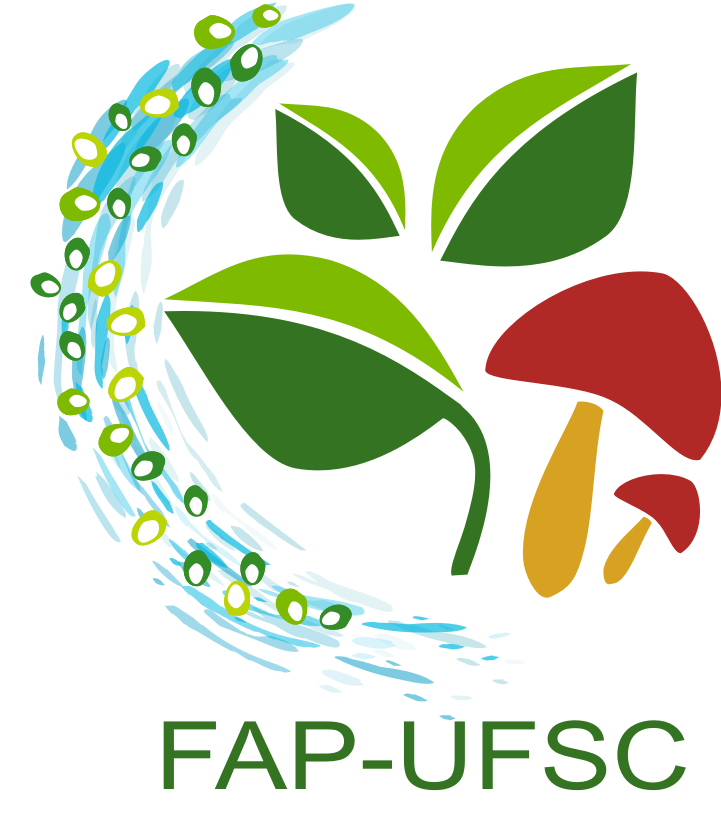 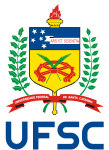 UNIVERSIDADE FEDERAL DE SANTA CATARINACENTRO DE CIÊNCIAS BIOLÓGICASPrograma de Pós-Graduação em Biologia de Fungos, Algas e PlantasAnexar: - Comprovante de aceite ou publicação de artigo científico relacionado à tese (apenas para estudantes com matrícula ativa em algum momento da Pandemia de COVID-19)- Formulário de cadastro de professor externo à Universidade para todos os membros externos ao PPGFAPFlorianópolis, em ........../.........../............Assinatura Doutorando(a) ..................................................................................................Assinatura Prof(a). Orientador(a).........................................................................................Assinatura Prof(a). Coorientador(a)......................................................................................SOLICITAÇÃO DE PRÉ-BANCA DE DOUTORADOSOLICITAÇÃO DE PRÉ-BANCA DE DOUTORADOSOLICITAÇÃO DE PRÉ-BANCA DE DOUTORADONOME COMPLETO DO(A) ALUNO(A):NOME COMPLETO DO(A) ALUNO(A):NOME COMPLETO DO(A) ALUNO(A):ORIENTADOR(A):COORIENTADOR(A) (se houver):ORIENTADOR(A):COORIENTADOR(A) (se houver):ORIENTADOR(A):COORIENTADOR(A) (se houver):TÍTULO DO TRABALHO:TÍTULO DO TRABALHO:TÍTULO DO TRABALHO:LINHA DE PESQUISA DE ATUAÇÃO DO(A) ALUNO(A):LINHA DE PESQUISA DE ATUAÇÃO DO(A) ALUNO(A):LINHA DE PESQUISA DE ATUAÇÃO DO(A) ALUNO(A):LOCAL DE APRESENTAÇÃO (sala):LOCAL DE APRESENTAÇÃO (sala):LOCAL DE APRESENTAÇÃO (sala):DATA DA APRESENTAÇÃO:DATA DA APRESENTAÇÃO:DATA DA APRESENTAÇÃO:HORÁRIO DA APRESENTAÇÃO:HORÁRIO DA APRESENTAÇÃO:HORÁRIO DA APRESENTAÇÃO:BANCAQualidadeTÍTULAÇÃO/NOMEDEPTº/CENTRO/INSTITUIÇÃOPresidente da banca (Interno ao PPGFAP)Prof(a). Dr(a).Membro titular(Externo ao Programa)Prof(a). Dr(a).CPF:Membro titularProf(a). Dr(a).CPF: (apenas para membros externos)Membro suplenteProf(a). Dr(a).CPF:Deliberação do Colegiado:Data:Assinatura: